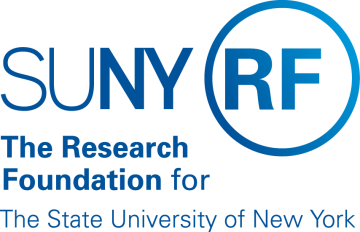        			Research Foundation for SUNY           Test Plans for SUNY PACS Grants Test 17: Run Grants ReportsTest Description: 17. Test the ability to Run ReportsTester Location: Test Executed By:Tester Email Address:StepTest StepsTest DataExpected ResultsNotes1Open browser and navigate to https://pacsstg3.rfsuny.org/SponsoredPrograms/loginThe SUNY PACS website login page is presented.2Log in as Grantsspecialist(Test accounts have been provided)Log in is successfulInbox displays3Click on Grants (tab on the Top), Click on the Reports link on the left hand sideClick on the Advanced Reports tab to display the list of available reportsGrants reports page displays with a list of grants reports4Click on the Name of the report you wish to runChose Credit Distribution Detail for this test.Another window (SSRS Execute Report) will appear with the data from the report.Note: It may take a few seconds for the data to display5SSRS Execute Report Screen:  Edit the reports results using the List of Values for State, Investigator Name and/or Organization at the top of the Execute Report Screen.After you enter these edits, Select View Report on the far right.Enter additional criteria to simplify the output like adding Organization or PI’s Name.Both the data and the LOV values are secure by locationNote: You may have to scroll over to see the button6Exporting Reports:  Click the down arrow on the icon between the word “Next” and the refresh icon. 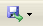 List of values for the export formats will display, chose the desired format.Chose the Excel format, click save when the dialog box opens, and then click open.For this test, chose the Excel format.The Report is exported and opens in the format chosen.Note: Reports need to be exported in order to print the report.End of Test